RESULTADO – TOMADA DE PREÇON° 20221811TP32157HEMUO Instituto de Gestão e Humanização – IGH, entidade de direito privado e sem fins lucrativos, classificadocomo Organização Social, vem tornar público o resultado da Tomada de Preços, com a finalidade deadquirir bens, insumos e serviços para o HEMU - Hospital Estadual da Mulher, com endereço à Rua R-7,S/N, Setor Oeste, Goiânia, CEP: 74.125-090Bionexo do Brasil LtdaRelatório emitido em 12/12/2022 18:57CompradorIGH - HEMU - Hospital Estadual da Mulher (11.858.570/0002-14)AV. PERIMETRAL, ESQUINA C/ RUA R7, SN - SETOR COIMBRA - GOIÂNIA, GO CEP: 74.530-020Relação de Itens (Confirmação)Pedido de Cotação : 254783097COTAÇÃO Nº 32157 MATERIAL DE MANUTENÇÃO - HEMU NOV/2022Frete PróprioObservações: ELETRICA *PAGAMENTO: Somente a prazo e por meio de depósito em conta PJ do fornecedor. *FRETE: Só serão aceitas propostas comfrete CIF e para entrega no endereço: RUA R7 C/ AV PERIMETRAL, SETOR COIMBRA, Goiânia/GO CEP: 74.530-020, dia e horário especificado.*CERTIDÕES: As Certidões Municipal, Estadual de Goiás, Federal, FGTS e Trabalhista devem estar regulares desde a data da emissão da proposta atéa data do pagamento. *REGULAMENTO: O processo de compras obedecerá ao Regulamento de Compras do IGH, prevalecendo este em relação a estestermos em caso de divergência.Tipo de Cotação: Cotação NormalFornecedor : Todos os FornecedoresData de Confirmação : TodasFaturamentoMínimoPrazo deEntregaValidade daPropostaCondições dePagamentoFornecedorFrete ObservaçõesF A PEREIRA EIRELIAPARECIDA DE GOIÂNIA - GOMega DistribuiÃ§Ã£o e RepresentaÃ§Ã£o -(62) 329525403 dias apósconfirmação12R$ 150,0000R$ 500,000027/11/202230/11/202230 ddl28 ddlCIFCIFnullvendas.mega04@gmail.comMais informaçõesMarlene Custodia De Araujo LagaresGOIÂNIA - GOEvando Lagares - (62) 3942-5787americacomercialservicos@gmail.comMais informações5dias apósnullconfirmaçãoProgramaçãode EntregaPreçoUnitário FábricaPreçoProdutoCódigoFabricante Embalagem FornecedorComentárioJustificativaRent(%) Quantidade Valor Total UsuárioRosana DeOliveiraMouraCABO FLEXIVELCABO FLEXIVEL4.0 MM AZUL "SIL " - SIL - SIL4.0 AZUL DECOBRE -F A PEREIRAEIRELISIL ROLO COM 100METROSR$R$R$556,000012924-11-2 Metros2 Metros278,0000 0,0000METROS29/11/202212:18CABO FLEXIVELRosana DeOliveiraMoura4.0 PRETO DECOBRE ->CABO FLEXIVEL4.0 MM PRETO" SIL " - SIL -SILF A PEREIRAEIRELISIL ROLO COM 100METROSR$R$R$556,0000952851----4,0MM; DECOBRE -METROS278,0000 0,000029/11/202212:18CABO PP 3 XRosana DeOliveiraMoura2,5MMFLEXIVEL 100METROSMEGATRON -MEGATRON -MEGATRONCABO PP 3 X2,5MMF A PEREIRAEIRELIR$R$R$665,000031null1 Unidade665,0000 0,000029/11/202212:18Rosana DeOliveiraMouraDISJUNTORUNIPOLAR DIN16A -SOPRANO -SOPRANODISJUNTORUNIPOLAR DIN 438906AF A PEREIRAEIRELIR$R$R$134,0000112346-----11111SOPRANOSOPRANO-----20 Unidade20 Unidade20 Unidade20 Unidade2 Unidade6,7000 0,0000129/11/202212:18Rosana DeOliveiraMouraDISJUNTORUNIPOLAR DIN25A SOPRANO- SOPRANO -SOPRANODISJUNTORUNIPOLAR DIN 37647F A PEREIRAEIRELIR$R$R$134,000011116,7000 0,000025A29/11/202212:18Rosana DeOliveiraMouraDISJUNTORUNIPOLAR DIN32A SOPRANO- SOPRANO -SOPRANODISJUNTORUNIPOLAR DINF A PEREIRAEIRELIR$R$R$134,00001871SOPRANO6,7000 0,000032A29/11/202212:18Rosana DeOliveiraMouraDISJUNTORUNIPOLAR DIN40A SOPRANO- SOPRANO -SOPRANODISJUNTORUNIPOLAR DIN 488000AF A PEREIRAEIRELIR$R$R$175,0000SOPRANO8,7500 0,0000429/11/202212:18FIO FLEXIVELRosana DeOliveiraMoura2.5 MM AZULFIO FLEXIVEL2.5MM AZUL -UNIDADEROLO COM 100METROS - CORFIO / SIL - CORFIO/ SILF A PEREIRAEIRELIR$R$R$332,00002187MEGATRON/COBRECOM/SIL166,0000 0,000029/11/202212:18FIO FLEXIVELRosana DeOliveiraMoura2.5 MM PRETOFIO FLEXIVEL7 2.5MM PRETO - 1657UNIDADEROLO COM 100METROS - CORFIO / SIL - CORFIO / SILF A PEREIRAEIRELIR$R$R$329,000011--11MEGATRON/COBRECON/SIL;2 Unidade20 Rolo164,5000 0,000029/11/202212:188 FITA ISOLANTE 28201FITA ISOLANTEF A PEREIRA3MFornecedoresR$R$R$Rosana De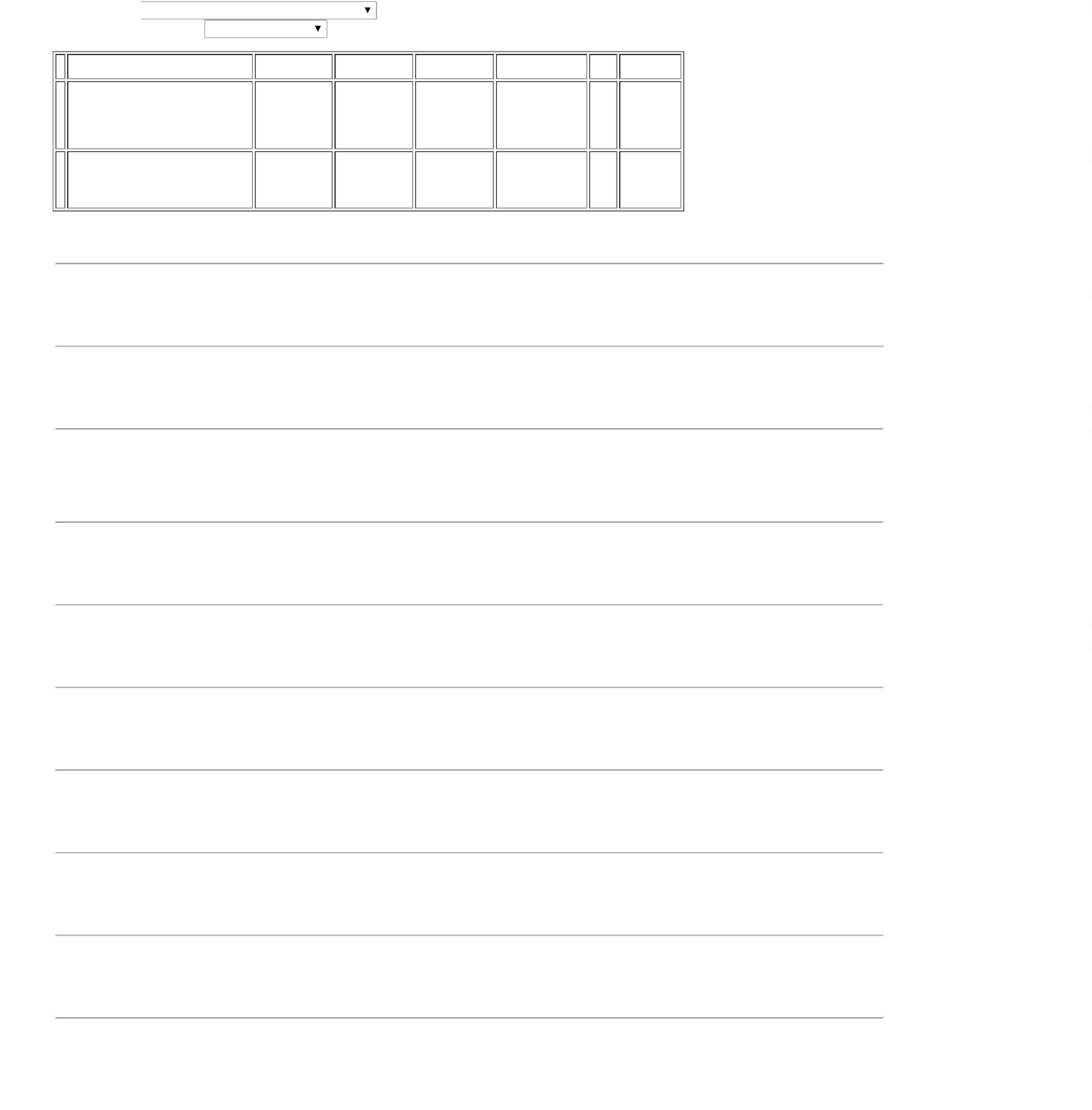 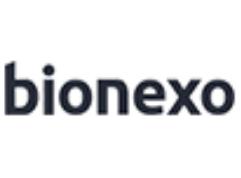 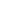 AUTO FUSAOANTI CHAMA9MM X 10M ->TAMANHO 1919X10EIRELInão atingem 25,0000 0,0000faturamentomínimo;500,0000OliveiraMouraAUTOFUSAOANTI CHAMASCOTCH 3 M -SCOTCH 3 M -SCOTCH 3 M1-29/11/202212:18X 10M. - ROLORosana DeOliveiraMouraPLUG FEMEA2P 20APLUG FEMEA 2PF A PEREIRAEIRELIR$R$2237640-TRAMONTINA -TRAMONTINA -TRAMONTINA1null-20 Unidade R$ 60,000020A - UNIDADE3,0000 0,000029/11/202212:18TotalParcial:R$3.575,0000129.0Total de Itens da Cotação: 28Total de Itens Impressos: 11Programaçãode EntregaPreçoUnitário FábricaPreçoProdutoCódigoFabricante Embalagem FornecedorComentárioJustificativaRent(%) Quantidade Valor Total UsuárioRosana DeOliveiraMouraCAIXA PROTCAIXA PROTSOBREPOR C/DISJUNTOR10A - ILUMIMarleneCustodia DeAraujoSOBREPOR C/DISJUNTOR 10ATO - UNIDADER$R$R$763,5000440017--AVULSAAVULSAnullnull-30 Unidade40 Unidade25,4500 0,0000Lagares29/11/202212:18Rosana DeOliveiraMouraCANALETA0X20MM COMADESIVOCANALETA 50 X0 MM C/ FITAADESIVA BARRADE 2MMarleneCustodia DeAraujo52R$R$R$5656094--48,8500 0,00001.954,0000BARRA 2M -ORIONLagares29/11/202212:18CHUVEIROELETRICO TIPODUCHA 220W ->MARCA ARosana DeOliveiraMoura- CHUVEIROELETRICO TIPODUCHA 220W -CORONAMarleneCustodia DeAraujoR$R$R$749,00005-AVULSAnull20 UnidadeTÍTULO DE37,4500 0,0000REFERENCIA:LORENZETTI -PEÇALagares29/11/202212:18Rosana DeOliveiraMouraMarleneCustodia DeAraujoCONTATORATRIPOLARCWM32 220V/32DISJUNTORDIN TRIPOLAR32 A - WEGR$R$R$720,000078962978----AVULSAAVULSAAVULSAAVULSAnullnullnullnull----4 Unidade180,0000 0,0000Lagares29/11/202212:18Rosana DeOliveiraMouraMarleneCustodia DeAraujoDISJUNTOR DINTRIPOLAR 32 A 5766DISJUNTORDIN TRIPOLAR32 A - WEGR$R$2 Unidade R$ 83,90002 Unidade R$ 83,90002 Unidade R$ 85,700041,9500 0,0000-UNIDADELagares29/11/202212:18Rosana DeOliveiraMouraMarleneCustodia DeAraujoDISJUNTOR DINTRIPOLAR 40 A 5765DISJUNTORDIN TRIPOLAR40 A - WEGR$R$41,9500 0,0000-UNIDADELagares29/11/202212:18Rosana DeOliveiraMouraMarleneCustodia DeAraujoDISJUNTOR DINTRIPOLAR 50 A 2719DISJUNTORDIN TRIPOLAR50 A - WEGR$R$1042,8500 0,0000-UNIDADELagares29/11/202212:18DUCHAHIGIENICAELETRICA -POTÊNCIADUCHAHIGIENICAELETRICA -POTENCIA4000W;TENSAO 220V;QUANTIDADEDE4000W; TENSÃO220V;Rosana DeOliveiraMouraQUANTIDADEDETEMPERATURA:MarleneCustodia DeAraujoR$R$R$879,00001527253-AVULSAnull-3 Unidade293,0000 0,00002(QUENTE EFRIA);Lagares29/11/202212:18TEMPERATURA:2 (QUENTE EFRIA) -EQUIVALENTE ADUCHAHIGIÊNICA 3TDA MARCALORENZETTILORENZETTIRosana DeOliveiraMouraINTERRUPTORSIMPLES COMTOMADA 2P+TINTERRUPTORSIMPLES COMTOMADA 2P+T10 - PLUSIEMarleneCustodia DeAraujoR$R$R$124,8000122901402813321237638---AVULSAAVULSAAVULSAnullnullnull---20 Unidade6,2400 0,000010 - UNIDADELagares29/11/202212:18LAMPADA LED5W - BULBO ->LAMPADA LEDBULBO 15WLAMPADA LED1Rosana DeOliveiraMoura15W - BULBO -LAMPADALED BULBO5W.MarleneCustodia DeAraujo>R$R$R$226,000020 Unidade220V ROSCA11,3000 0,00001E27 LEITOSA; -ROSCA E27 -UNIDADELagares29/11/202212:18TEMP.6500K.E27 - OUROLUXRosana DeOliveiraMouraMarleneCustodia DeAraujoPLUG 2P + TMACHO PRETOPLUG FEMEA 2PR$R$20 Unidade R$ 59,800010A - UNIDADE2,9900 0,000010 A - PLUZIELagares29/11/202212:18Rosana DeOliveiraMouraMarleneCustodia DeAraujoPLUG MACHO2P+T 10A -ILUMIPLUG MACHOP+T 10AR$R$22344439744398--AVULSAAVULSAnullnull--20 Unidade R$ 84,000024,2000 0,0000Lagares29/11/202212:18PLUG MACHO2P+T 20APLUG MACHO2P+T 20A -ILUMIMarleneCustodia DeR$R$20 UnidadeR$101,8000Rosana DeOliveiraMoura5,0900 0,0000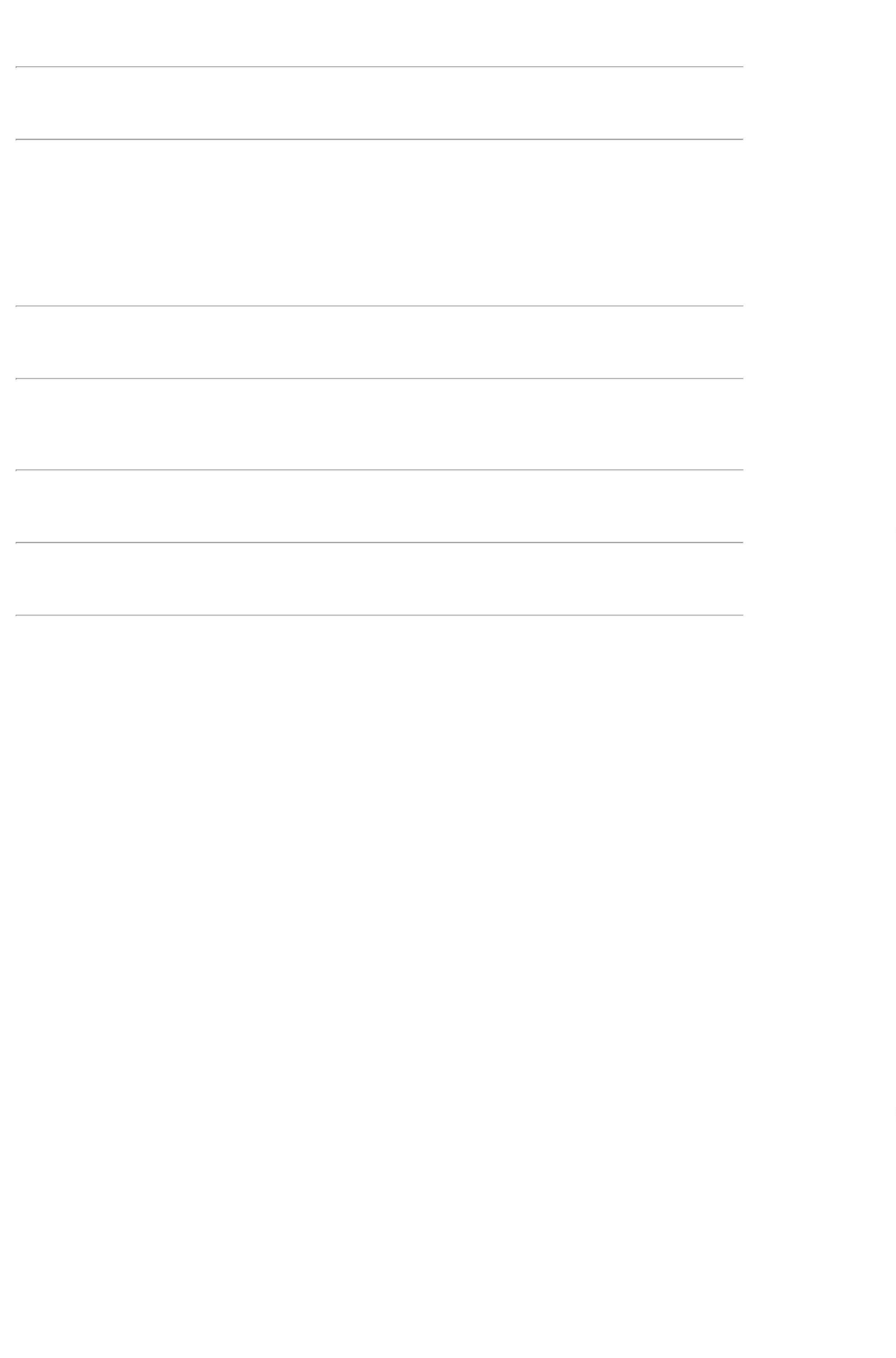 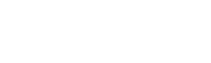 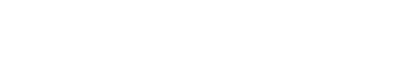 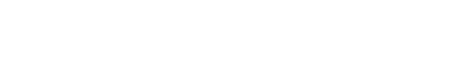 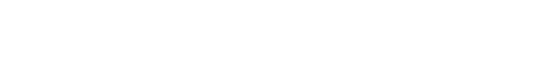 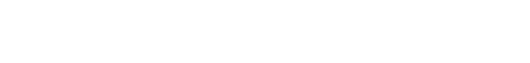 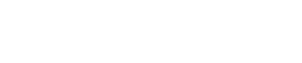 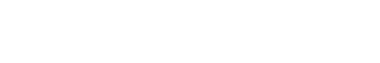 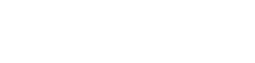 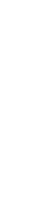 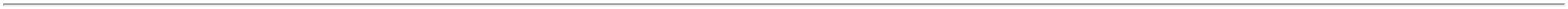 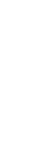 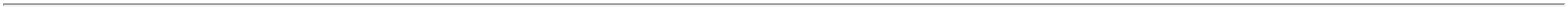 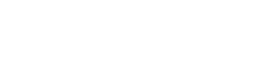 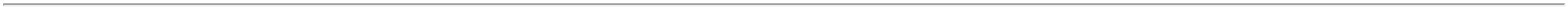 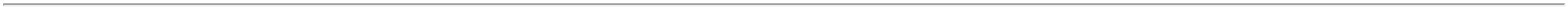 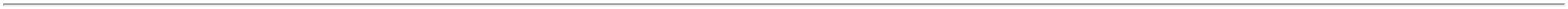 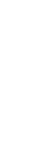 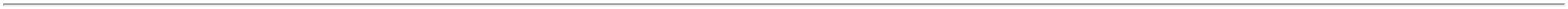 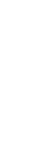 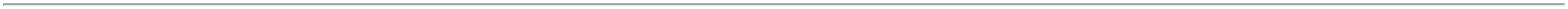 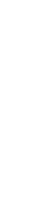 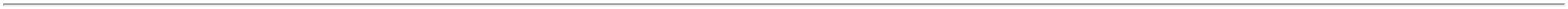 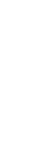 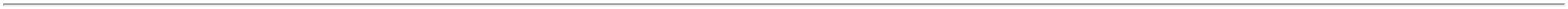 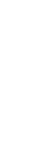 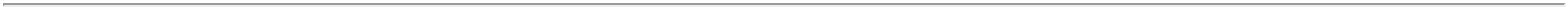 AraujoLagares29/11/202212:18Rosana DeOliveiraMouraMarleneCustodia DeAraujoTAMPA CEGATAMPA CEGA4X2 - PLUSIER$R$2256259--AVULSAAVULSAnullnull--30 Unidade R$ 55,50004X2 - UNIDADE1,8500 0,0000Lagares29/11/202212:18Rosana DeOliveiraMouraTAMPA CEGATAMPA CEGA4X4 PVC - CORBRANCA -MarleneCustodia DeAraujo4X4 -> CORR$R$2355210 Unidade R$ 29,9000BRANCA -UNIDADE2,9900 0,0000PLUSIELagares29/11/202212:18TOMADA DEEMBUTIR 2P +T 10A BRANCATOMADA DEEMBUTIR 2P + T0A BRANCA ->DUPLA, FIXA,SEM PLACA CORBRANCA -Rosana DeOliveiraMouraMarleneCustodia DeAraujo1-> DUPLA,R$R$R$364,80002731701-AVULSAnull-60 UnidadeFIXA, SEMPLACA CORBRANCA -PLUSIE6,0800 0,0000Lagares29/11/202212:18UNIDADETOMADA DEEMBUTIR 2P + T2--0A BRANCA ->COM ESPELHOTENSAO 220 V-CORRENTE20A - COR DOESPELHOBRANCA - CORDA TOMADABRANCA -MATERIAL ABS -ACABAMENTOBRILHANTE -DIMENSOES DATOMADA 3.8 X 5CM -PROFUNDIDADEDA TOMADA 4CM -COMPRIMENTOTOTAL DARosana DeOliveiraMouraTOMADA DEEMBUTIR 2P +T 20A BRANCAMarleneCustodia DeAraujoR$R$2834189-AVULSAnull-20 Unidade R$ 85,60004,2800 0,0000TOMADA 9.9 CM-PLUZIELagares29/11/2022-TOMADA PARAPLUG 3 PINOSPADRAO12:18BRASILEIRO -TOMADA EESPELHO 4 X 2CM (PARA UMASO TOMADAFIXA. POSICAOVERTICAL) NACOR BRANCA -MODULOSFIXOS -MARCA/MODELOA TITULO DEREFERENCIAIRIEL (DUALEREF. 647) OUEQUIVALENTE. -UNIDADETotalParcial:R$3423.052.06.451,2000Total de Itens da Cotação: 28Total de Itens Impressos: 17TotalGeral:R$10.026,2000Clique aqui para geração de relatório completo com quebra de página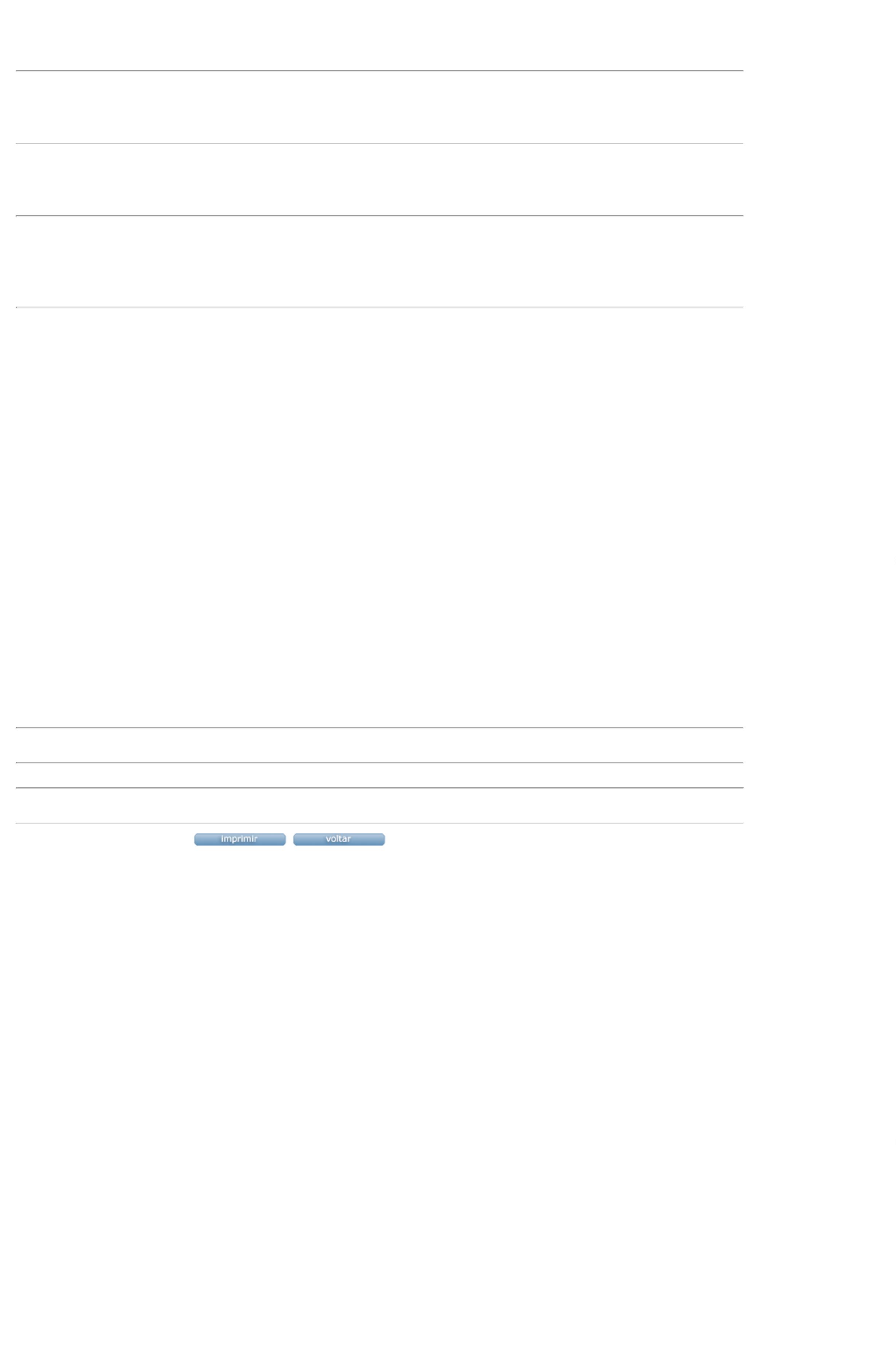 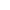 